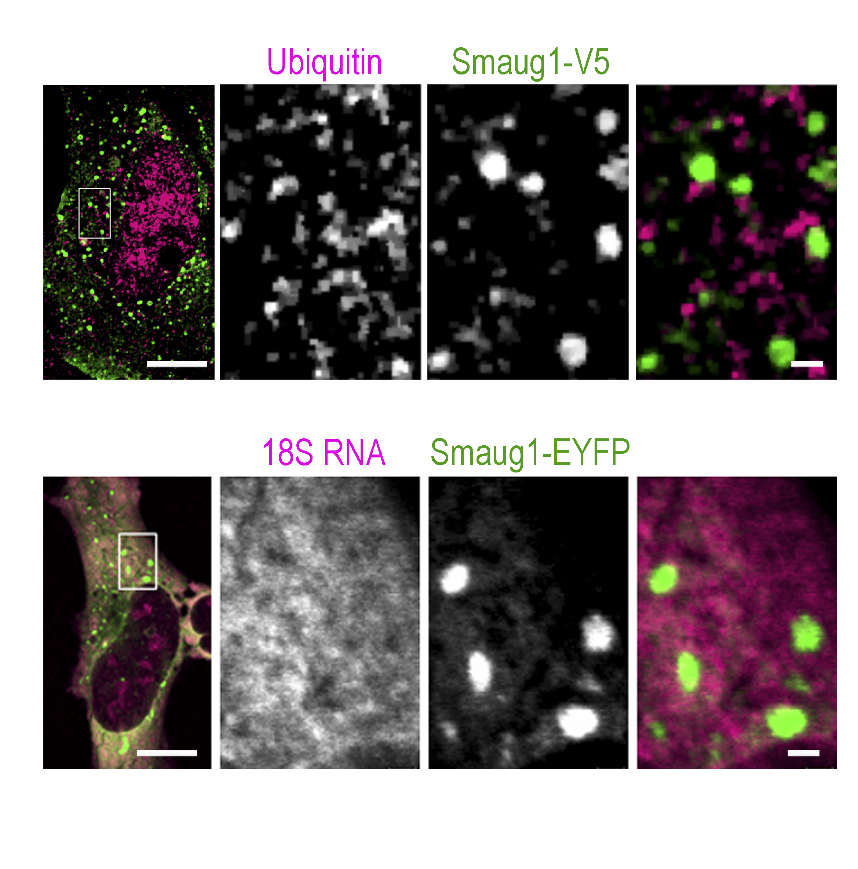 Supplemental Figure 1. Smaug1-bodies exclude ubiquitin and small ribosomal subunits. Smaug1-V5-transfected U2OS cells were immunostained for V5 and ubiquitin. Smaug1-EYFP-transfected U2OS cells were submitted to FISH with a ribosomal 18S riboprobe as described in Material and Methods. Both markers are excluded from Smaug1-bodies